Награждение предпринимателей Индивидуальный предприниматель – это труженик, который работает без праздников и выходных, на первых этапах становления даже без обедов и спокойного сна. Предприниматели – это целый социальный слой, передовой класс, это новые рабочие места для людей. Сорочинские предприниматели – это не только одна из опор городского бюджета, но и рука помощи при решении людских проблем.За профессионализм и вклад в развитие потребительского рынка и округа благодарственными письмами Губернатора Оренбургской области награждены индивидуальные предприниматели Людмила Волкова и Ренат Бакиров. Почетные грамоты Министерства сельского хозяйства Оренбургской области, торговли, пищевой и перерабатывающей промышленности Оренбургской области получили предприниматели: Татьяна Павлова, Сергей Захарченко, Оксана Понырко и Светлана Спигина. Поздравляем наших предпринимателей!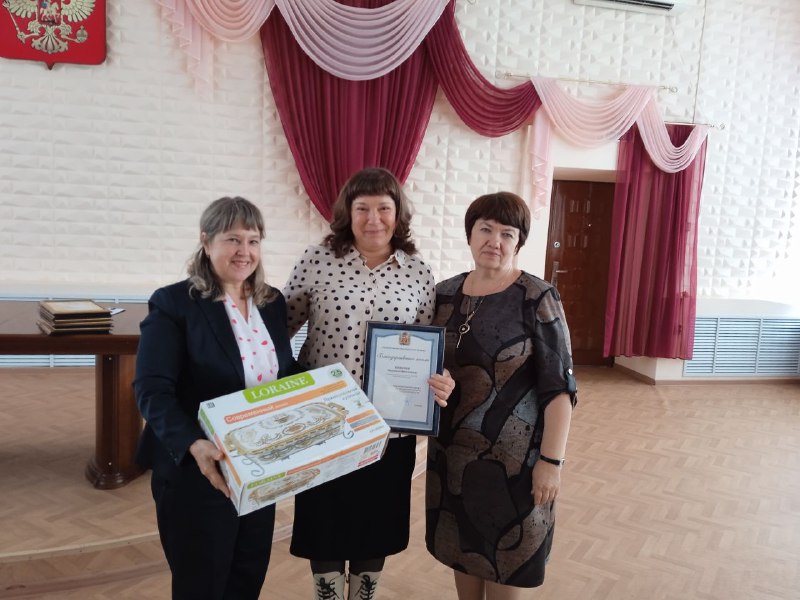 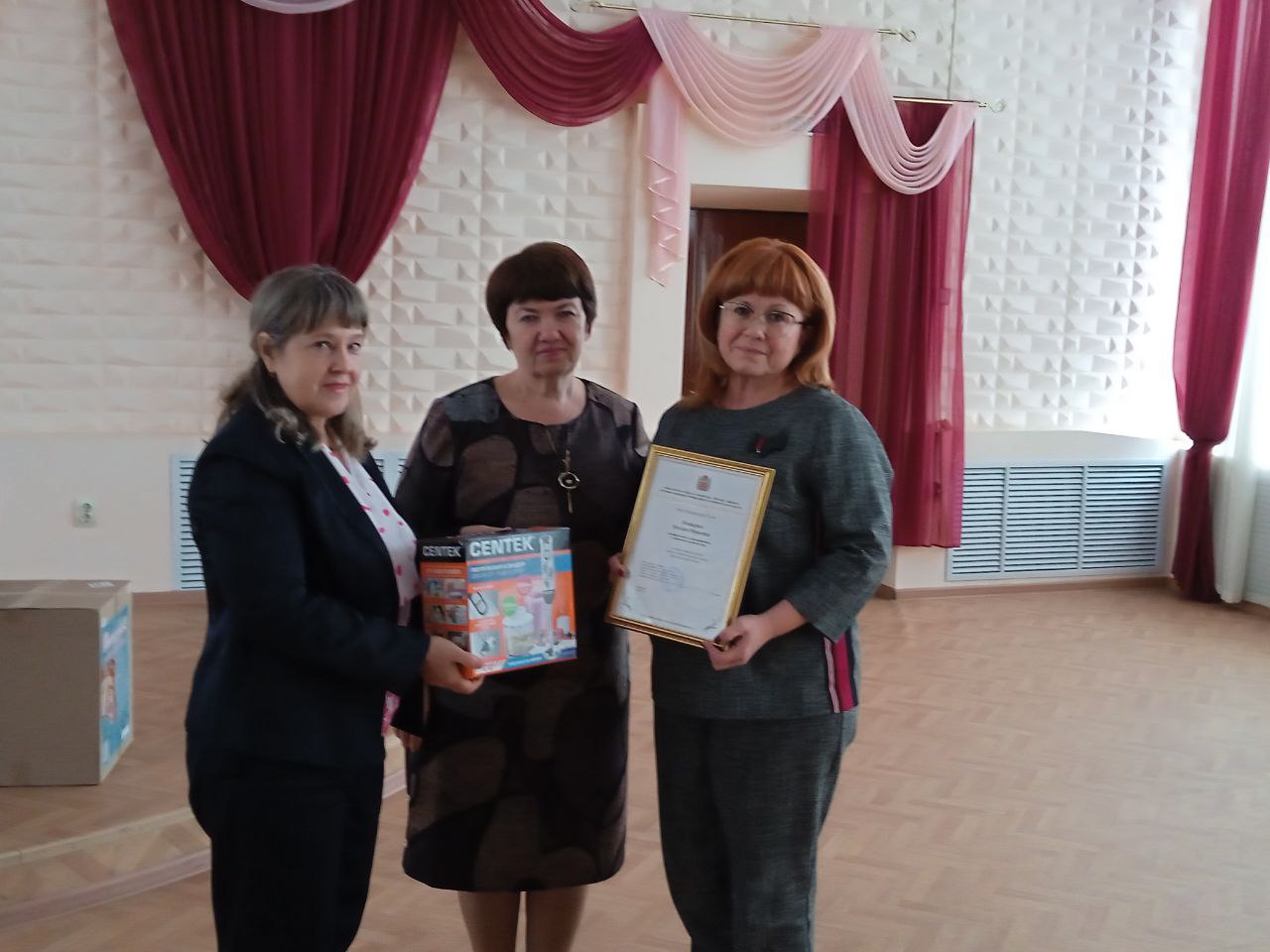 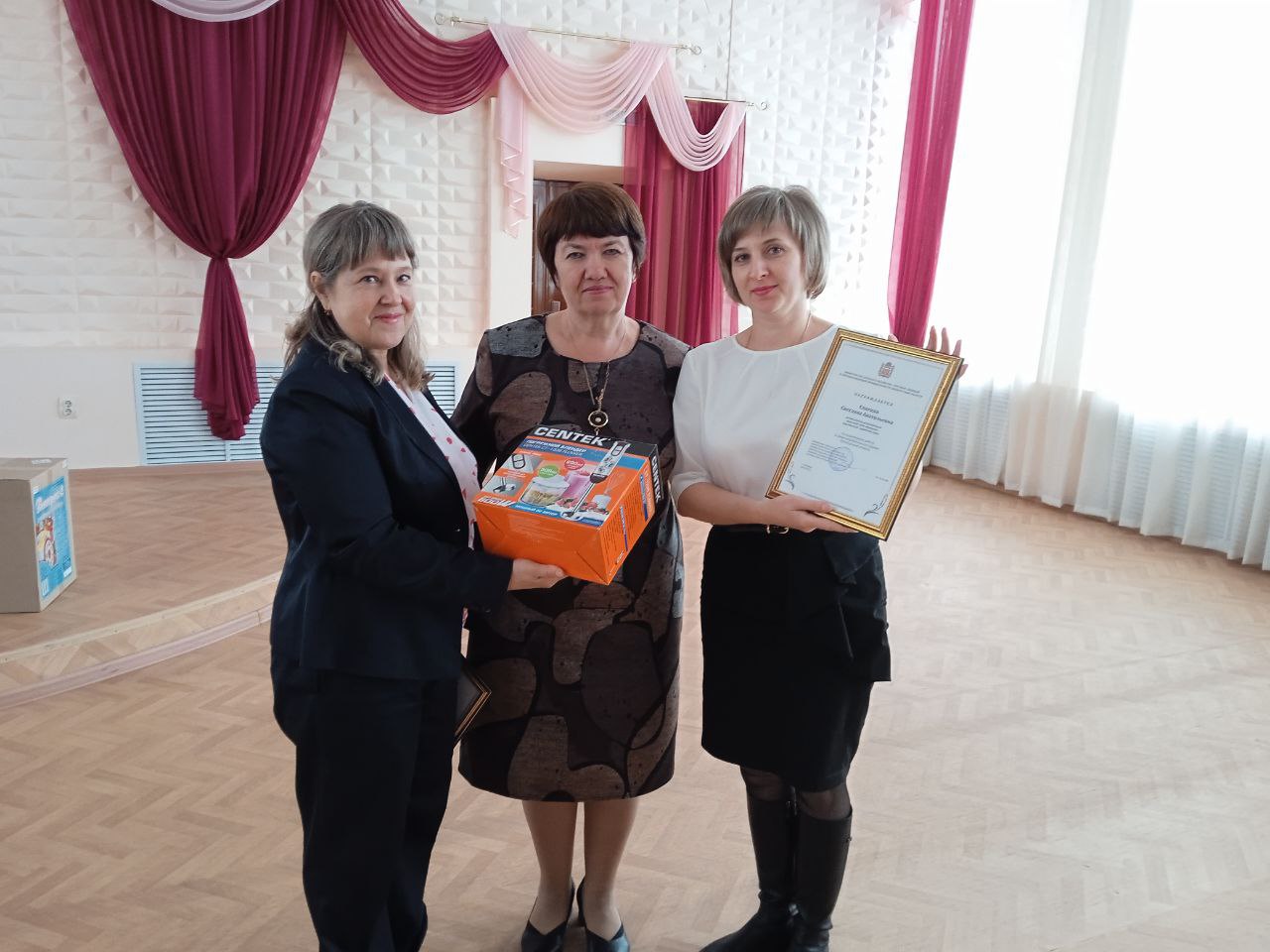 